Sample text: Font Arial 12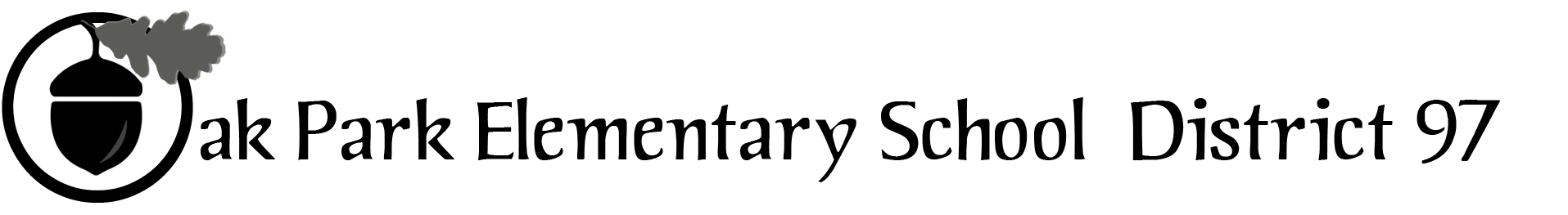 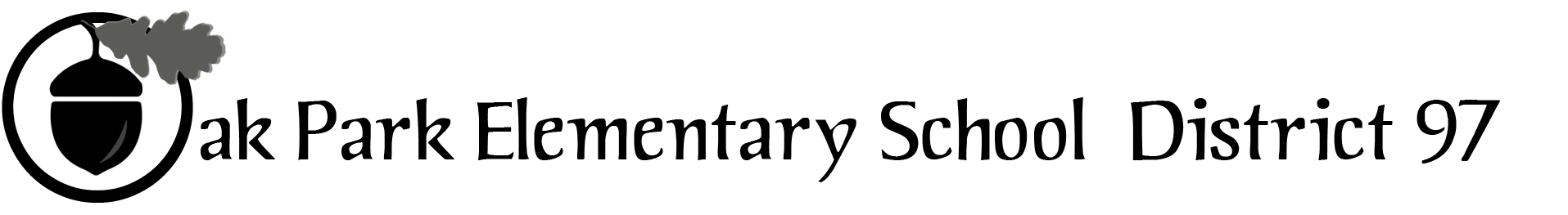 District 97 board member Liaison Report 
This report was created and submitted by board members who serve as liaisons to board committees, administrative committees or community organizations. It is a brief summary of the committee or organization’s most recent meeting. It does not serve as or represent official minutes of that meeting. Name of the committee/organization:  Community Engagement Core Planning Team (CPT)Date of the meeting:  4/06/16Names of the District 97 board liaisons: Rupa Datta and Jim O’ConnorNames of the District 97 administrative representatives (if applicable):  Superintendent Carol KelleyBrief summary/key outcomes of the meeting:Plan for Community Conversations:  The plan is to ask about four questions, listen, and take careful notes.  Planning for 15-25 people at each Community Conversation.  Carol explained that the community members will craft the vision for the district and then the admin team will look at how we’re doing currently on getting to that vision and then create a plan for measuring these areas going forward.  At the 4/12 board meeting, we will work to get a sense of the board’s thinking from the  Six Word Stories crafted at the January 30th D97 Leadership Vision Retreat and then discuss them:  1. Equitably empowering engaged collaborative resilient innovators 2. Developing visionaries evoking and sustaining effective change 3. Empowering all stakeholders to inspire visionary (moonshot) global collaboration 4. Equitably empower all learners to be empathetic resilient innovators 5. Community of engaged learners empowered to persevere and succeed 6. Equitably empowering all learners to be relentless innovative thinkers 7. A passion for equity and excellence 8. One transformative community empowering learners to be empathetic resilient leaders		M2/Carol will send out a reminder to the board about this conversation.   Next steps: Agenda: CPT meeting  – 5-5:45pmFollowing is our proposed agenda for the CPT meeting.  Please let us know of any 1.      Discussion about community convos – 20 mins2.      Promotion plan – implementation – 10-15 minsa.      Button up locationsb.      Email – differentiation by audience; principal’s tool kitc.      Poster/flyer3.      Agenda for SAP mtg 4/6 – 10-15 minsa.    This will need to be done via email before but just a few minutes here for any last minute issues